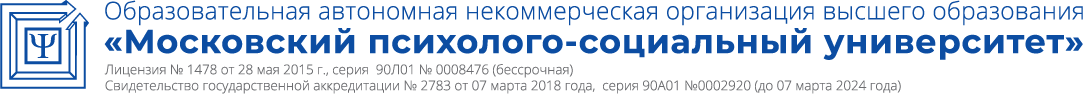 Факультет психологииУТВЕРЖДАЮПервый проректор______________/Е.Г.Замолоцких« 22 » марта 2021 г.Рабочая программа дисциплиныАктуальные проблемы, реальности и перспективы воспитанияНаправленность программы (профиль)«Педагогическая психология»Направление подготовки37.06.01- Психологические науки Уровень образованияВысшее образование - уровень подготовки кадров высшей квалификацииКвалификация (степень) выпускникаИсследователь, преподаватель-исследовательФорма обученияОчная,  заочнаяМосква 2021Рабочая программа учебной дисциплины «Актуальные проблемы, реальности и перспективы воспитания» разработана на основании федерального государственного образовательного стандарта высшего образования по направлению подготовки 5.3.4. Психологические науки специальность «Педагогическая психология, психодиагностика цифровых образовательных сред» (уровень подготовки кадров высшей квалификации), утвержденного приказом Министерства образования и науки РФ от 30 июля 2014 г. N 897 (в ред. Приказа Минобрнауки России от 30.04.2015 N 464), учебного плана по основной профессиональной образовательной программе высшего образования «Педагогическая психология».Рабочая программа учебной дисциплины разработана Теминой Светланой Юрьевной, доктором педагогических наук, профессором кафедры психологии и педагогики образования МПСУСОДЕРЖАНИЕ          Лист регистрации измененийОбщие положения1.1. Цель и задачи учебной дисциплины.Цель освоения учебной дисциплины: формирование у аспирантов представлений о современном уровне развития  психолого-педагогического знания в области психологии воспитания.1.2.Задачи дисциплины: Развитие навыка поиска и подбора информации, соответствующей целям образовательного процесса; Развитие у аспирантов навыков управления динамикой образовательной группы и групповыми процессами; Знакомство аспирантов с технологиями проектирования образовательной групповой работы; Формирование профессиональной компетентности аспирантов.Перечень планируемых результатов обучения по дисциплине, соотнесенных с планируемыми результатами освоения образовательной программыВ результате освоения обучающийся должен овладеть следующими результатами обучения по дисциплине«Актуальные проблемы, реальности и перспективы воспитания»:МЕСТО ДИСЦИПЛИНЫ В СТРУКТУРЕ ОБРАЗОВАТЕЛЬНОЙ ПРОГРАММЫ          Дисциплина «Актуальные проблемы, реальности и перспективы воспитания» относится к вариативной части профессионального цикла подготовки по направлению 37.06.01 «Психологические науки (уровень подготовки кадров высшей квалификации)", профиль 19.00.07 «Педагогическая психология»;Освоение дисциплины предполагает наличие у аспирантов знаний по общей психологии, психологии развития и возрастной психологии, социальной психологии в объеме программы высшего профессионального образования.     Базовыми для данной дисциплины являются курсы по истории психологии,  математическим методам в психологии, социальной и возрастной психологии. Для успешного освоения дисциплины «Актуальные проблемы, реальности и перспективы воспитания» необходим уровень знаний, умений и компетенций, полученных в рамках изучения перечисленных учебных дисциплин.          Изучение данной дисциплины имеет большое значение для освоения последующих дисциплин: «Актуальные проблемы обучающегося на разных ступенях образования (дошкольного, школьного, вузовского)», организации педагогической практики».            Знания и навыки, полученные аспирантами при изучении данного курса, необходимы при подготовке и написании диссертации по специальности 19.00.07 – педагогическая психология и сдачи итогового государственного экзамена.Дисциплина изучаетсяна 2 курсе (для очной формы обучения).Дисциплина изучается на 3 курсе (для заочной формы обучения).Объем дисциплины в зачетных единицах с указанием количества академических часов, выделенных на контактную работу обучающихся с преподавателем (по видам занятий) и на самостоятельную работуобучающихсяОбщая  трудоемкость  (объем)  дисциплины  составляет  4 зачетных единицы (з.е.).          4.1 Объём дисциплины (модуля) по видам учебных занятий (вчасах)Содержание дисциплины, структурированное по темам (разделам) с указанием отведенного на них количества академических часов и видов учебных занятий5.1.  Разделы дисциплины и трудоемкость по видам учебных занятий (в академических часах)для очной формы обучениядля заочной формы обученияСодержание дисциплины, структурированное по разделам (темам)Раздел 1. Основные процессы и психолого-педагогические факторы развития личности в воспитательной среде учебного заведенияТема 1. Цели и задачи психологии воспитания личности,  роль воспитания в развитии качеств личностиРазвитие мотивации, воли, самосознания, нравственности, мировоззрения как цели целенаправленного развития личности в обучении и воспитании. Задачи воспитания. Основные процессы в развитии качеств личности - опредмечивание потребностей, сдвиг мотивов на цели, идентификация, освоение социальных ролей. Условия реализации процессов развития личности - наблюдение за другими людьми, коммуникация, знаковое опосредование, осознание, деятельность и ее результаты.Методика и технология воспитания. Понятие педагогической технологии. Специфика технологий воспитания. Система выборов как основание воспитательной технологии. Уровни воспитательных технологий. Основные идеи воспитательных технологий. Характеристика современных воспитательных технологий. Сущность воспитательного процесса. Движущие силы воспитательного процесса. Характеристика основных компонентов воспитательного процесса. Основания для классификации воспитательных процессов. Стили воспитательного воздействия и их характеристика. Понятие «воспитательная работа». Основные функции воспитательной работы в общеобразовательном учреждении.Содержание практических занятийОбучающийся как субъект воспитания в современном гуманитарном знании. Психология воспитания личности как современная комплексная экзогенная наука. Цель и задачи психологии воспитания. Предмет и методы социальной психологии личности.Тема 2. Психолого-педагогические факторы и детерминанты развития личности в воспитательной среде учебного заведенияПедагогические и психологические факторы и детерминанты развития личности - содержание и методы обучения и воспитания, личностные качества родителей, учителей, воспитателей, сверстников, типы деятельностей, отношения с другими людьми, образование, способности, взаимосвязи качеств личности. Сходство оснований классификации концепций, систем и методик развития личности и познавательного развития. Концепции, системы и методики, реализуемые в предметном обучении косвенно через содержание и методы обучения и прямо - нерефлексивно и рефлексивно.Понятие воспитательной системы.Воспитательные системы как совокупность взаимосвязанных целей и принципов организации воспитательного процесса. Спартанская система воспитания. Афинская система воспитания. Католическая система воспитания. Православная система воспитания. Исламская система воспитания. Система рыцарского воспитания. Система крестьянского воспитания. Ученичество как система воспитания. Система ремесленного воспитания. Светская система воспитания. Воспитание человека в коллективе и через коллектив.Структура и этапы развития воспитательной системы. Зарубежные и отечественные воспитательные системы. Развитие воспитательной системы школы. Методика создания воспитательной системы школы.Содержание практических занятийПсихологические свойства личности (черты, характеристики) как внутренние факторы детерминации социально-значимого аспекта воспитания: когнитивный стиль и когнитивная сложность личности, уровень самооценки и притязаний, локус контроля и атрибуция ответственности, мотивация достижений и стиль взаимодействия, др. свойства. Раздел 2. Анализ отечественных и зарубежных концепций воспитательных воздействийТема 3. Концепции развития качеств личности в процессе обученияКонцепции развития качеств личности в предметном обучении косвенно через содержание обучения естественнонаучным и гуманитарным дисциплинам: подходы Зориной и Ярошевского, Новиковой и сотрудников, Щукиной, концепции и методики Марковой, Матюхиной, Ильина, концепции и методики, разработанные представителями конструктивно-когнитивной и гуманистической психологии ипедагогики за рубежом (Браун, Вильгельме, Монц и др.).Концепции развития качеств личности в предметном обучении косвенно через методы обучения: в проблемном обучении и совместной деятельности - Лернера, Ляудис, Дусавицкого, Кравцова, Цукерман, педагогов гуманистического направления (Бухен, Геликсон, Мюллер, Рейнфорд и др.).Концепции развития качеств личности через систему контроля в обучении - Ананьев, Маркова, Примак, Хекхаузен - и через развитие личности преподавателя - Маркова, Митина, Роджерс и др.Концепции и методики прямого формирования личностных качеств в процессе обучения знаниям и умениям по конкретным дисциплинам, осуществляемого нерефлексивно - Маркова, Блюм, и рефлексивно - Лапина, Липкина, Ямбург.Содержание практических занятийОсновные подходы к развитию качеств личности: история и современное состояниеОсновные воспитательные концепции  – краткая характеристикаИндивидуальные виды, формы и приемы воспитанияТема 4. Специфика воспитательных воздействий в образованииЕдинство обучения и воспитания в образовательном процессе. Психологические условия успешности воспитательных воздействий. Роль самооценки обучающегося. Самовоспитание.Когнитивные, эмоциональные и поведенческие воспитательные воздействия. Социально-психологические аспекты воспитательного процесса. Общение и воспитание личности. Роль коллектива в развитии и формировании личности. Семья и ее роль в воспитании личности.Понятие «форма воспитательной работы». Функции форм воспитательной работы. Классификация форм воспитательной работы. Признаки квалификации форм воспитания: по времени проведения; по времени подготовки; по видам деятельности; по субъекту организации; по количеству участников и др. Проблема выбора форм воспитания. Диалоговые формы воспитания. Формы коллективной творческой деятельности. Игра в воспитательном процессе. Изучение эффективности форм воспитательной работы.Общая характеристика методов диагностики психологических свойств личности. Проблема их формирования и коррекции в воспитательном процессе.Содержание практических занятийСпецифика воспитательного воздействия в образованииОтличие семейного воспитания от общественногоВоспитательные воздействия на разных этапах детстваПеречень учебно-методического обеспечения для самостоятельной работы обучающихся по дисциплинеСамостоятельная работа проводится с целью: систематизации и закрепления полученных теоретических знаний и практических умений обучающихся; углубления и расширения теоретических знаний обучающихся; формирования умений использовать нормативную,  правовую, справочную  документацию, учебную  и специальную литературу; развития познавательных способностей и активности обучающихся: творческой инициативы, самостоятельности, ответственности, организованности; формирование  самостоятельности мышления, способностей к саморазвитию, совершенствованию и самоорганизации; формирования профессиональных компетенций; развитию исследовательских умений обучающихся.Формы  и  виды самостоятельной  работы  обучающихся:  чтение основной и дополнительной литературы – самостоятельное изучение материала по рекомендуемым литературным источникам; работа с библиотечным  каталогом, самостоятельный  подбор  необходимой литературы; работа со словарем, справочником; поиск необходимой информации  в сети Интернет; конспектирование  источников; реферирование источников; составление аннотаций к прочитанным литературным  источникам; составление рецензий и отзывов на прочитанный  материал;составление  обзора  публикаций  по  теме; составление и разработка терминологического словаря; составление хронологической таблицы; составление библиографии (библиографической картотеки); подготовка к различным формам текущей и промежуточной аттестации (к тестированию, контрольной работе, зачету, экзамену, зачету с оценкой); выполнение домашних контрольных работ; самостоятельное выполнение практических заданий репродуктивного типа (ответы  на вопросы, задачи, тесты; выполнение творческих заданий).Технология организации самостоятельной работы обучающихся включает использование информационных и материально-технических ресурсов образовательного учреждения: библиотеку с читальным залом, укомплектованную в соответствии с существующими нормами; учебно-методическую базу учебных кабинетов, лабораторий и зала кодификации; компьютерные классы с  возможностью работы в сети  Интернет; аудитории (классы) для консультационной деятельности; учебную и учебно-методическую литературу, разработанную с учетом увеличения доли самостоятельной работы обучающихся, и иные  методические материалы.Перед выполнением обучающимися внеаудиторной самостоятельной работы преподаватель проводит консультирование по  выполнению  задания,  который  включает  цель  задания,  его содержания,  сроки  выполнения,  ориентировочный  объем  работы, основные требования к результатам работы, критерии оценки. Во время выполнения обучающимися внеаудиторной самостоятельной работы и  при  необходимости  преподаватель  может  проводить индивидуальные и групповые консультации. Самостоятельная работа может осуществляться индивидуально или  группами  обучающихся  в  зависимости  от  цели,  объема, конкретной тематики самостоятельной работы, уровня сложности, уровня умений обучающихся.Контроль самостоятельной работы обучающихся предусматривает: соотнесение содержания контроля с  целями обучения; объективность контроля; валидность контроля (соответствие предъявляемых  заданий  тому,  что  предполагается  проверить); дифференциацию контрольно-измерительных материалов.Формы контроля самостоятельной работы: просмотр и проверка выполнения самостоятельной работы преподавателем; организация самопроверки,  взаимопроверки  выполненного  задания  в  группе; обсуждение  результатов  выполненной работы  на  занятии; проведение  письменного  опроса;  проведение устного  опроса; организация  и  проведение  индивидуального  собеседования; организация и проведение собеседования с группой; защита отчетов о проделанной работе.Вопросы и задания для самопроверкиРаздел 1. Основные процессы и психолого-педагогические факторы развития личности в воспитательной среде учебного заведенияТема 1. Цели и задачи психологии воспитания личности,  роль воспитания в развитии качеств личностиЧто и каким образом обеспечивает в образовательной среде организацию и реализацию социального пространства развития ребенка?Общие вопросы, принципы  и концептуальные основания психологии воспитанияОрганизация воспитательного процесса в общеобразовательном учрежденииТема 2. Психолого-педагогические факторы и детерминанты развития личности в воспитательной среде учебного заведенияОсновные закономерности психического развития ребенка.Социальная ситуация развития и её специфика в современных условияхДеятельность как детерминанта психического развития обучающегося.Раздел 2. Анализ отечественных и зарубежных концепций воспитательных воздействийТема 3. Концепции развития качеств личности в процессе обученияПроведите сравнительный анализ зарубежных и отечественных теорий воспитания, выделяя основные параметры сравнения (сходства и различия), по результатам которого составьте таблицу.Характеристика воспитательно-образовательного процесса в ОУВзаимодействие школы и других социальных институтов в воспитании детейТема 4. Специфика воспитательных воздействий в образованииКак меняются (или должны меняться) воспитательные воздействия с возрастом ребенка?Специфика воспитания детей дошкольного возраста в ДОУСпецифика воспитания детей младшего школьного возраста в ОУСпецифика воспитания детей среднего школьного возраста в ОУСпецифика воспитания детей старшего школьного возраста в ОУСпецифика воспитания молодежи в ОУФонд оценочных средств для проведения промежуточной аттестации обучающихся по дисциплинеФонд оценочных средств оформлен в виде приложения к рабочей программе дисциплины «Актуальные проблемы, реальности и перспективы психологии воспитания».Перечень основной и дополнительной учебной литературы, необходимой для освоения дисциплиныа)	основная учебнаялитература:Григорович Л. А. Проблема нравственного развития подростка. - М.: МПСУ, 2014. - 240 с. Дубровина И. В. Практическая психология в лабиринтах современного образования: моногр. - М.: МПСУ, 2014. - 464 с.Клюева Н.В., Батракова С.Н., Кабанова Т.Е., Кашапов М.М., Смирнов А.А., Субботина Л.Ю., Третьякова Г.Ф. Педагогическая психология/ ред. Н.В. Клюева. Саратов, Вузовское образование, 2016. – 235 с. http://www.iprbookshop.ru/42768.html (ЭБС)Милорадова Н.Г., Ишков А.Д. Психология саморазвития и самоорганизации в условиях учебно-профессиональной деятельности. М, МГСУ, Ай Пи Эр Медиа, ЭБС АСВ, 2016. -109с. http://www.iprbookshop.ru/54678.htm(ЭБС)Терещенко В. В. Современный подросток в системе отношений взаимодействия "ребенок - взрослый": моногр.  - Смоленск: СмолГУ, 2015. - 172 с б) дополнительная учебная литература:Асеева О. В.. Виртуализация социальной активности молодежи в сетевых сообществах: автор. дисс.... канд. социол. н. - Белгород: БГНУ, 2015. - 22 с.Бондырева С.К., Колесов Д.В. Духовность. Психология, социология, семантика. М., МПСИ, 2011. – 144 с.Бондырева С.К., Колесов Д.В. Нравственность. М., МПСИ, 2011. – 336с.Гуманистические идеи в отечественном историко-педагогическом опыте: сб. науч. ст. Вып. 12 / под ред. Н. В. Семеновой. - Хабаровск: ДВГТУ, 2011. - 136 с. Зимняя И.С. Педагогическая психология. М.: МПСИ; Воронеж: МОДЭК, 2010.Коломинский Я.Л., Стрелкова О.ВПсихологическая культура детства. Минск, Вышэйшая школа, 2013. – 111с. http://www.iprbookshop.ru/35532.html(ЭБС)Мудрик А.В. Социализация человека. Учебное пособие. М., МПСИ, 2011. – 624с.Образование как достояние личности: актуальные проблемы и пути их решения: материалы IX межвуз. науч.-практ. конф. ОАНО ВО МПСУ, 14 апр. 2015 г. / под ред. Л. Б. Шнейдер. - М.: МПСУ, 2015. - 86 с. Овчарова Р. В. Психодиагностический комплекс «МЭДОС». Метод комплексной экспресс-диагностики социально-педагогической запущенности детей и подростков. М., МПСУ, 2014. – 88с. Петрова А.Б. Психологическая коррекция и профилактика агрессивных форм поведения несовершеннолетних с девиантным поведением. М., Флинта, МПСИ, 2011. – 152 с.  Попова О. С. Психологическое сопровождение учащихся в процессе профессионального образования: моногр. - М.: МПСУ, 2013. - 284 с. Семаго М.М., Семаго Н.Я. Типология отклоняющегося развития. Модель анализа и ее использование в практической деятельности. М., Генезис, 2016. – 400с. http://www.iprbookshop.ru/62913.html (ЭБС)Шафикова Г. Р. Развитие нравственных отношений подростков в образовательной среде школы: автор.дисс. ... докт. психол. н. - Уфа : БГПУ им. М. Акмуллы, 2014. - 46 с.Шматова Е. П. Психологическое сопровождение формирования морального самосознания студентов педагогического вуза: автореф. дис... канд. психол. н. - Пятигорск: Сев.-Кавказ. федерал. ун-т, 2015. - 24 с.Перечень ресурсов информационно-телекоммуникационнойсети «Интернет» (далее – сеть «Интернет»), необходимых для освоения дисциплиныЭлектронный вариант библиотеки им. К.Д. Ушинского. Режим доступа: http://elib.gnpbu.ru/Сайт Минобрнауки РФ. Режим доступа: http://mon.gov.ruЭлектронно-библиотечная система. Режим доступа: http://www.iprbookshop.ru/elibrary.htmlНаучная электронная библиотека «eLibrary.ru».http://elibrary.ru/defaultx.aspРоссийская государственная библиотека. http://www.rsl.ru/ «Мир энциклопедий». http://www.encyclopedia.ru/Российская национальная библиотека. www.nlr.ruУниверситетская информационная система РОССИЯ uisrussia.msu.ru«Российское образование»: электронный федеральный портал. www.edu.ruПедагогика. Научно-теоретический журнал www.pedagogika-rao.ru«Вопросы образования». Электронная версия журнала vo.hse.ru«Учительская газета». Информационный сайт www.ug.ruПедагогическая библиотека http://pedlib.ru/katalogyИнститут развития личности РАО http://www.ipd.ru/ Кафедра психологии личности факультета психологии МГУ http://www.psy.msu.ru/about/kaf/personal.html Федеральный портал «Российское образование» http://www.edu.ru/ Электронная гуманитарная библиотека http://www.gumfak.ru/ Российский общеобразовательный портал http://www.school.edu.ru Психологический энциклопедический словарь http://dictionary.fio.ru Психологический портал www.flogiston.ru Электронная библиотека по социальной психологии www.koob.ru_socialpsychology http://psylib.myword.ru - Библиотека психологического форума MyWord.ru [Электронный ресурс]. http://www.psycheya.ru,  - Сайт «Психея» [Электронный ресурс]. http://www.psychology.ru/Library. - Библиотека сайта «Psychology.ru: Психология на русском языке» [Электронный ресурс]. http://www.portalus.ru. - Всероссийская виртуальная энциклопедия [Электронный ресурс]. http://www.psystudy.com/. - Научный электронный журнал «Психологические исследования» [Электронный ресурс]. http://www.IPRbookshop.ru/  (инструкция для пользователей есть в библиотеке МПСУ)Методические указания для обучающихся по освоениюдисциплиныПеречень информационных технологий, используемых при осуществлении образовательного процесса по дисциплине, включая перечень программного обеспечения и информационных справочных систем 11.1. Лицензионное программное обеспечение1. MicrosoftOffice (Word, Excel)11.2. Современные профессиональные базы данных и информационные справочные системы1. Консультант Плюс.Описание материально-технической базы, необходимой для осуществления образовательного процесса по дисциплинеУчебная аудитория для проведения занятий лекционного типа, семинарского типа, текущего контроля и промежуточной аттестации оснащена специализированной мебелью (столы, стулья, учебная доска). По заявке устанавливается мобильный комплект (ноутбук, проектор, экран).Учебная аудитория для самостоятельной работы обучающихсяоснащена специализированной мебелью (компьютерные столы, стулья, учебная доска), персональными компьютерами с выходом в сеть Интернет, системным ПО Linux, общим ПО (офисный пакет libroOffice, GNULesserGeneralPublic(лицензия свободного программного обеспечения), обозреватель Internet). По заявке устанавливается мобильный комплект (ноутбук, проектор, экран).Особенности реализации дисциплины для инвалидов и лиц с ограниченными возможностями здоровьяДля обеспечения образования инвалидов и обучающихся с ограниченными возможностями здоровья разрабатывается адаптированная образовательная программа, индивидуальный учебный план с учетом особенностей их психофизического развития и состояния здоровья, в частности применяется индивидуальный подход к освоению дисциплины, индивидуальные задания: рефераты, письменные работы и, наоборот, только устные ответы и диалоги, индивидуальные консультации, использование диктофона и других записывающих средств для воспроизведения лекционного и семинарского материала.В целях обеспечения обучающихся инвалидов и лиц с ограниченными возможностями здоровья библиотека комплектует фонд основной учебной литературой, адаптированной к ограничению их здоровья, предоставляет возможность удаленного использования электронных образовательных ресурсов, доступ к которым организован в ОАНО ВО «МПСУ». В библиотеке проводятся индивидуальные консультации для данной категории пользователей, оказывается помощь в регистрации и использовании сетевых и локальных электронных образовательных ресурсов, предоставляются места в читальных залах, оборудованные программами не визуального доступа к информации, экранными увеличителями и техническими средствами усиления остаточного зрения. Иные сведения и (или)материалы14.1 Перечень образовательных технологий, используемых при осуществлении образовательного процесса по дисциплинеВ целях реализации компетентностного подхода предусматривается использование в учебном процессе активных и интерактивных форм проведения занятий (компьютерных симуляций, деловых и ролевых игр, разбор конкретных ситуаций, психологические и иные тренинги) в сочетании с внеаудиторной работой с целью формирования и развития профессиональных навыков обучающихся. Применение конкретных образовательных технологий в учебном процессе определяется спецификой учебной деятельности, ее информационно-ресурсной основы и видов учебной работы. В процессе изучения дисциплины «Актуальные проблемы, реальности и перспективы психологии воспитания» предусмотрено использование различных образовательных технологий.Традиционные образовательные технологииориентируются наорганизацию образовательного процесса, предполагающую прямую трансляцию знаний от преподавателя к аспиранту (преимущественно на основе объяснительно-иллюстративных методов обучения). Учебная деятельность аспиранта носит в таких условиях, как правило, репродуктивный характер. Примеры форм учебных занятий с использованием традиционных технологий: информационная лекция, семинар, практическое занятие, лабораторная работа.Технологии проблемного обучения – организация образовательного процесса, которая предполагает постановку проблемных вопросов, создание учебных проблемных ситуаций длястимулирование активной познавательной деятельности аспирантов. Примеры форм учебных занятий с использованием технологий проблемного обучения: проблемная лекция, лекция «вдвоем» (бинарная лекция), практическое занятие в форме практикума, практическое занятие на основе кейс-метода («метод кейсов», «кейс-стади»).Игровые технологии – организация образовательного процесса, основанная на реконструкции моделей поведения в рамках предложенных сценарных условий. Примеры форм учебных занятий с использованием игровых технологий: деловая игра, ролевая игра.Технологии проектного обучения – организация образовательного процесса в соответствии с алгоритмом поэтапного решения проблемной задачи или выполнения учебного задания. Проект предполагает совместную учебно-познавательную деятельность группы аспирантов, направленную на выработку концепции, установление целей и задач, формулировку ожидаемых результатов, определение принципов и методик решения поставленных задач, планирование хода работы, поиск доступных и оптимальных ресурсов, поэтапную реализацию плана работы, презентацию результатов работы, их осмысление и рефлексию. Основные типы проектов: исследовательский проект, творческий проект, информационный проект.Интерактивные технологии – организация образовательного процесса, которая предполагает активное и нелинейное взаимодействие всех участников, достижение на этой основе личностно значимого для них образовательного результата. Наряду со специализированными технологиями такого рода принцип интерактивности прослеживается в большинстве современных образовательных технологий. Интерактивность подразумевает субъект-субъектные отношения в ходе образовательного процесса и, как следствие, формирование саморазвивающейся информационно-ресурсной среды. Примеры форм учебных занятий с использованием специализированных интерактивных технологий:лекция–провокация (изложение материала с заранее запланированными ошибками), лекция-беседа, лекция-дискуссия, семинар-дискуссия.Информационно-коммуникационные образовательные технологии – организация образовательного процесса, основанная на применении специализированных программных сред и технических средств работы с информацией. Примеры форм учебных занятий с использованием информационно-коммуникационных технологий: лекция-визуализация, практическое занятие в форме презентации.Лист регистрации измененийПеречень планируемых результатов обучения по дисциплине, соотнесенных с планируемыми результатами освоения образовательной программы3Место дисциплины в структуре образовательной программы аспирантуры3Объем дисциплины в зачетных единицах с указанием количества академических часов, выделенных на контактную работу обучающихся с преподавателем (по видам занятий) и на самостоятельную работу обучающихся43.1   Объём дисциплины по видам учебных занятий4Содержание дисциплины, структурированное по темам (разделам) с указанием отведенного на них количества академических часов и видов учебных занятий4 Разделы дисциплины и трудоемкость по видам учебных занятий4 Содержание дисциплины, структурированное по разделам (темам)7Перечень учебно-методического обеспечения для самостоятельной работы обучающихся по дисциплине 9Фонд оценочных средств для проведения промежуточной аттестации обучающихся по дисциплине 11Перечень основной и дополнительной учебной литературы, необходимой для освоения дисциплины 12Перечень ресурсов информационно-телекоммуникационной сети «Интернет», необходимых для освоения дисциплины 13Методические указания для обучающихся по освоению дисциплины 13Перечень информационных технологий, используемых при осуществлении образовательного процесса по дисциплине, включая перечень программного обеспечения и информационных справочных систем (при необходимости)18Описание материально-технической базы, необходимой для осуществления образовательного процесса по дисциплине 19Особенности реализации дисциплины для инвалидов и лиц с ограниченными возможностями здоровья19Иные сведения и (или) материалы19Перечень образовательных технологий, используемых при осуществлении образовательного процесса по дисциплине 19Коды компетенциирезультаты освоения ОПСодержание компетенцийПеречень планируемых результатов обучения по дисциплинеУК-1способность к критическому анализу и оценке современных научных достижений, генерированию новых идей при решении исследовательских и практических задач, в том числе в междисциплинарных областяхЗнать: общую характеристику психологического исследования, способы систематизации и критического анализа психологической информации в области психолого-педагогических исследованийУметь: оценивать проведенные или планируемые исследования, решать задачи повышенной сложности, связанные с проектированием и осуществлением комплексного исследования в педагогической психологииВладеть: элементарными приемами реализации тех или иных схем психологического исследования, навыками применения  методов проектирования и осуществления комплексного исследования по педагогической психологииУК-2способность проектировать и осуществлять комплексные исследования, в том числе междисциплинарные, на основе целостного системного научного мировоззрения с использованием знаний в области истории и философии наукиЗнать: современные способы организации исследования, способы систематизации и критического анализа психологической информации в области психолого-педагогических исследованийУметь: самостоятельно проводить психологические исследованияВладеть: способами оценки и планирования научных исследованийУК-4готовность использовать современные методы и технологии научной коммуникации на государственном и иностранном языках;Знатьосновные положения теорий научного коммуницирования, способы систематизации и анализа психологической информации с использованием ИКТ в области педагогической психологииУметь решать задачи повышенной сложности, связанные с  использованием современных методов и способов научной коммуникации на родном и иностранном языкахВладетьнавыками применения современных методов и способов научной коммуникации по проблемным и дискуссионным моментам педагогической психологииУК-5способность планировать и решать задачи собственного профессионального и личностного развития Знать основы, способы и приемы самопонимания и саморегуляцииияУметь решать задачи повышенной сложности, связанные с повышением квалификации на всех этапах профессиогенезаВладеть приемами  самопомощи и самоорганизации в осуществлении профессиональной деятельностиОПК-1способность самостоятельно осуществлять научно-исследовательскую деятельность в соответствующей профессиональной области с использованием современных методов исследования и информационно-коммуникационных технологийЗнатьспособы систематизации и анализа психологической информации в области выбранной проблематики научного исследованияУметь решать задачи повышенной сложности, связанные с проведением теоретической и эмпирической части исследованияВладеть методами и алгоритмами решения исследовательских задачОПК-2готовность к преподавательской деятельности по основным образовательным программам высшего образования Знать способы систематизации и анализа психологической информации в области преподавательской деятельности в системе высшего образованияУметь решать задачи повышенной сложности, связанные с проектированием методик обучения по программам высшего образованияВладеть приемами организации интерактивного обучения с использованием ИКТПК-1способность к применению знаний, умений, навыков в исследовании психологических фактов, механизмов, закономерностей учебной деятельности, действия ее индивидуальных или коллективных субъектов (обучающихся, группы, класса), самой педагогической деятельности и действия ее индивидуальных или коллективных субъектов (педагога, педагогического коллектива), взаимодействия субъектов педагогической и учебной деятельности на различных уровнях и ступенях образовательного процессаЗнать способы систематизации психологической информации и анализа практического опыта в области исследования учебной деятельностиУметь решать задачи повышенной сложности, связанные с действиями индивидуальных или коллективных субъектов учебной деятельности на различных уровнях образовательного процессаВладеть приемами организации психологического исследования учебной деятельности и изучения личности обучающихся, разработки развивающих программ для решения актуальных задач образовательной практикиПК-2готовность к проведению исследований психологического влияния содержания и форм организации образовательного процесса на его результаты, влияния характера и содержания различных видов деятельности, осуществляющейся в условиях образовательной среды, на возникновение и развитие психологических новообразований обучающихся, их личностное развитие на разных ступенях и уровнях образования;Знатьспособы систематизации и анализа психологической информации в области исследовательских проектов в образованииУметьрешать типовые задачи педагогической деятельности, организовать лекционно-просветительскую работу с педагогами, родителями и детьми по проблемам образовательной деятельностиВладеть навыками различных психотехнических приемов и методов работы по решению задач психолого-педагогического анализа и конструирования разного типа учебно-воспитательных ситуаций в качестве средств управления интеллектуальным и личностным развитием.ПК-6способность к использованию дидактических приёмов при реализации стандартных коррекционных, развивающих и обучающих программ в образовательных учреждениях  Знать способы систематизации и анализа дидактических приемов в психологии образованияУметь решать задачи повышенной сложности, связанные с реализацией коррекционных, развивающих и обучающих программ в ОУВладеть дидактическими приемами разработки и реализации коррекционных, развивающих и обучающих программПК-7способность к проектированию, реализации и оценке учебно-воспитательного процесса, образовательной среды при подготовке психологических кадров с учетом современных активных и интерактивных методов обучения и инновационных технологий Знать способы систематизации и анализа психологической информации о подготовке кадров с учетом современных активных и интерактивных методов обучения и инновационных технологийУметь решать задачи повышенной сложности, связанные с проектированием, реализацией и оценкой учебно-воспитательного процесса и образовательной средыВладеть приемами организации проектирования, реализации и оценки учебно-воспитательного процесса и образовательной среды при подготовке кадров с учетом современных активных и интерактивных методов обучения и инновационных технологийОбъём дисциплиныВсего часовВсего часовВсего часовОбъём дисциплиныочная форма обученияочно-заочная форма обучениязаочная форма обученияОбщая трудоемкость дисциплины144144144Контактнаяработа обучающихся с преподавателем (всего)4214Аудиторная работа (всего):4214в том числе:лекции166семинары, практические занятия268лабораторные работыВнеаудиторная работа (всего):в том числе:Самостоятельная работа обучающихся (всего)102126Контрольные работы4Вид промежуточной аттестации обучающегосязачет с оценкой++Разделы и/или темыдисциплиныСеместрВиды учебной работы, включая самостоятельную работу обучающихся и трудоемкость (в часах)Виды учебной работы, включая самостоятельную работу обучающихся и трудоемкость (в часах)Виды учебной работы, включая самостоятельную работу обучающихся и трудоемкость (в часах)Виды учебной работы, включая самостоятельную работу обучающихся и трудоемкость (в часах)Виды учебной работы, включая самостоятельную работу обучающихся и трудоемкость (в часах)Виды учебной работы, включая самостоятельную работу обучающихся и трудоемкость (в часах)Виды учебной работы, включая самостоятельную работу обучающихся и трудоемкость (в часах)Вид оценочного средства текущего контроля успеваемости, промежуточной аттестации (по семестрам)Разделы и/или темыдисциплиныСеместрВСЕГОИз них аудиторные занятияИз них аудиторные занятияИз них аудиторные занятияСамостоятельнаяработаКонтрольнаяработаКурсоваяработаВид оценочного средства текущего контроля успеваемости, промежуточной аттестации (по семестрам)Разделы и/или темыдисциплиныСеместрВСЕГОЛекцииЛаборатор.практикумПрактическ.занятия / семинарыСамостоятельнаяработаКонтрольнаяработаКурсоваяработаВид оценочного средства текущего контроля успеваемости, промежуточной аттестации (по семестрам)Раздел 1. Основные процессы, психолого-педагогические факторы развития личности в воспитательной среде учебного заведенияРаздел 1. Основные процессы, психолого-педагогические факторы развития личности в воспитательной среде учебного заведенияРаздел 1. Основные процессы, психолого-педагогические факторы развития личности в воспитательной среде учебного заведенияРаздел 1. Основные процессы, психолого-педагогические факторы развития личности в воспитательной среде учебного заведенияРаздел 1. Основные процессы, психолого-педагогические факторы развития личности в воспитательной среде учебного заведенияРаздел 1. Основные процессы, психолого-педагогические факторы развития личности в воспитательной среде учебного заведенияРаздел 1. Основные процессы, психолого-педагогические факторы развития личности в воспитательной среде учебного заведенияРаздел 1. Основные процессы, психолого-педагогические факторы развития личности в воспитательной среде учебного заведенияРаздел 1. Основные процессы, психолого-педагогические факторы развития личности в воспитательной среде учебного заведенияРаздел 1. Основные процессы, психолого-педагогические факторы развития личности в воспитательной среде учебного заведенияТема 1. Цели и задачи психологии воспитания личности,  роль воспитания в развитии качеств личности354625РефератУстный опросТема 2. Психолого-педагогические факторы и детерминанты развития личности в воспитательной среде учебного заведения394827Творческие  заданияДискуссияДокладРаздел 2. Анализ отечественных и зарубежных концепций воспитательных воздействийРаздел 2. Анализ отечественных и зарубежных концепций воспитательных воздействийРаздел 2. Анализ отечественных и зарубежных концепций воспитательных воздействийРаздел 2. Анализ отечественных и зарубежных концепций воспитательных воздействийРаздел 2. Анализ отечественных и зарубежных концепций воспитательных воздействийРаздел 2. Анализ отечественных и зарубежных концепций воспитательных воздействийРаздел 2. Анализ отечественных и зарубежных концепций воспитательных воздействийРаздел 2. Анализ отечественных и зарубежных концепций воспитательных воздействийРаздел 2. Анализ отечественных и зарубежных концепций воспитательных воздействийРаздел 2. Анализ отечественных и зарубежных концепций воспитательных воздействийТема 3. Концепции развития качеств личности в процессе обучения354625ЭссеКоллоквиумТема 4. Специфика воспитательных воздействий в образовании354625Собеседование Практическая работаКонтрольная работаВид   промежуточной   аттестации обучающегося(зачет с оценкой)Вопросы к зачетуВсего:1441626102Разделы и/или темыдисциплиныСеместрВиды учебной работы, включая самостоятельную работу обучающихся и трудоемкость (в часах)Виды учебной работы, включая самостоятельную работу обучающихся и трудоемкость (в часах)Виды учебной работы, включая самостоятельную работу обучающихся и трудоемкость (в часах)Виды учебной работы, включая самостоятельную работу обучающихся и трудоемкость (в часах)Виды учебной работы, включая самостоятельную работу обучающихся и трудоемкость (в часах)Виды учебной работы, включая самостоятельную работу обучающихся и трудоемкость (в часах)Виды учебной работы, включая самостоятельную работу обучающихся и трудоемкость (в часах)Вид оценочного средства текущего контроля успеваемости, промежуточной аттестации (по семестрам)Разделы и/или темыдисциплиныСеместрВСЕГОИз них аудиторные занятияИз них аудиторные занятияИз них аудиторные занятияСамостоятельнаяработаКонтрольнаяработаКурсоваяработаВид оценочного средства текущего контроля успеваемости, промежуточной аттестации (по семестрам)Разделы и/или темыдисциплиныСеместрВСЕГОЛекцииЛаборатор.практикумПрактическ.занятия / семинарыСамостоятельнаяработаКонтрольнаяработаКурсоваяработаВид оценочного средства текущего контроля успеваемости, промежуточной аттестации (по семестрам)Раздел 1. Основные процессы, психолого-педагогические факторы развития личности в воспитательной среде учебного заведенияРаздел 1. Основные процессы, психолого-педагогические факторы развития личности в воспитательной среде учебного заведенияРаздел 1. Основные процессы, психолого-педагогические факторы развития личности в воспитательной среде учебного заведенияРаздел 1. Основные процессы, психолого-педагогические факторы развития личности в воспитательной среде учебного заведенияРаздел 1. Основные процессы, психолого-педагогические факторы развития личности в воспитательной среде учебного заведенияРаздел 1. Основные процессы, психолого-педагогические факторы развития личности в воспитательной среде учебного заведенияРаздел 1. Основные процессы, психолого-педагогические факторы развития личности в воспитательной среде учебного заведенияРаздел 1. Основные процессы, психолого-педагогические факторы развития личности в воспитательной среде учебного заведенияРаздел 1. Основные процессы, психолого-педагогические факторы развития личности в воспитательной среде учебного заведенияРаздел 1. Основные процессы, психолого-педагогические факторы развития личности в воспитательной среде учебного заведенияТема 1. Цели и задачи психологии воспитания личности,  роль воспитания в развитии качеств личности1231РефератУстный опросТема 2. Психолого-педагогические факторы и детерминанты развития личности в воспитательной среде учебного заведения1233Творческие  заданияДискуссияДокладРаздел 2. Анализ отечественных и зарубежных концепций воспитательных воздействийРаздел 2. Анализ отечественных и зарубежных концепций воспитательных воздействийРаздел 2. Анализ отечественных и зарубежных концепций воспитательных воздействийРаздел 2. Анализ отечественных и зарубежных концепций воспитательных воздействийРаздел 2. Анализ отечественных и зарубежных концепций воспитательных воздействийРаздел 2. Анализ отечественных и зарубежных концепций воспитательных воздействийРаздел 2. Анализ отечественных и зарубежных концепций воспитательных воздействийРаздел 2. Анализ отечественных и зарубежных концепций воспитательных воздействийРаздел 2. Анализ отечественных и зарубежных концепций воспитательных воздействийРаздел 2. Анализ отечественных и зарубежных концепций воспитательных воздействийТема 3. Концепции развития качеств личности в процессе обучения1231ЭссеКоллоквиумТема 4. Специфика воспитательных воздействий в образовании1231Собеседование Практическая работаКонтрольная работаВид   промежуточной   аттестации обучающегося(зачет с оценкой)Вопросы к зачетуВсего:144481264Вид деятельностиМетодические указания по организации деятельности обучающегосяЛекцияНаписание конспекта лекций: кратко, схематично, последовательно фиксировать основные положения, выводы, формулировки, обобщения; помечать важные мысли, выделять ключевые слова, термины. Проверка терминов, понятий с помощью энциклопедий, словарей, справочников с выписыванием толкований в тетрадь. Обозначить вопросы, термины, материал, который вызывает трудности, пометить и попытаться найти ответ в рекомендуемой литературе. Если самостоятельно не удается разобраться в материале, необходимо сформулировать вопрос и задать преподавателю на консультации, на практическом занятии. Уделить внимание основным понятиям идр.Практические занятияПроработка рабочей программы, уделяя особое внимание целям и задачам, структуре и содержанию дисциплины. Конспектирование источников. Работа с конспектом лекций, подготовка ответов к контрольным вопросам, просмотр рекомендуемой литературы, работа с текстом. Прослушивание аудио- и видеозаписей по заданной теме, решение расчетно-графических заданий, решение задач по алгоритму и др.Контрольная работа / индивидуаль-ные заданияЗнакомство с основной и дополнительной литературой, включая справочные издания, зарубежные источники, конспект основных положений, терминов, сведений, требующихся для запоминания и являющихся основополагающими в этой теме. Составление аннотаций к прочитанным литературным источникам и др.Реферат/докладПоиск литературы и составление библиографии, использование от 3 до 5 научных работ, изложение мнения авторов и своего суждения по выбранному вопросу; изложение основных аспектов проблемы. Ознакомиться со структурой и оформлением реферата.обучающийся вправе избрать для реферата (доклада) любую тему в пределах  программы  учебной  дисциплины.  Важно  при  этом учитывать ее актуальность, научную разработанность, возможность нахождения необходимых источников для изучения темы реферата (доклада),  имеющиеся у обучающегося  начальные  знания  и  личный интерес к выбору данной темы. После выбора темы реферата (доклада) составляется перечень источников (монографий, научных статей, законодательных и иных нормативных правовых актов, справочной литературы, содержащей комментарии, статистические данные, результаты социологических исследований и т.п.). Реферат (доклад) - это  самостоятельная  учебно-исследовательская  работа обучающегося, где автор  раскрывает  суть исследуемой проблемы, приводит различные точки зрения, а также собственные взгляды на нее. Содержание материала должно быть логичным,  изложение  материала  носит  проблемно-поисковый характер.Примерные этапы работы над рефератом (докладом): формулирование темы (тема должна быть актуальной, оригинальной и  интересной  по  содержанию); подбор и изучение основных источников по теме (как правило, не менее 7); составление библиографии; обработка и систематизация информации; разработка плана; написание реферата (доклада); публичное выступление  с результатами исследования (на семи наре, на заседании предметного кружка, на студенческой научно-практической конференции, на консультации).Реферат  (доклад) должен отражать: знание современного состояния проблемы; обоснование выбранной темы; использование известных результатов и фактов; полноту цитируемой литературы, ссылки на работы  ученых, занимающихся данной проблемой; актуальность поставленной проблемы; материал, подтверждающий научное, либо практическое  значение в настоящее время. Защита реферата или выступление с докладом продолжается в течение 5-7 минут по плану. Выступающему, по окончании представления реферата (доклада), могут быть заданы вопросы по теме реферата (доклада).Рекомендуемый объем реферата 10-15 страниц компьютерного (машинописного) текста, доклада – 2-3 страницы. Инструкция по выполнению требований к оформлению работы находится в методических материалах.Практикум / лабораторная работаПрактикум/лабораторная работа тесным образом связаны с изученным материалом, а также способствуют прочному, неформальному его усвоению. Основной формой их проведения являются практические и лабораторные работы, на которых обучающиеся самостоятельно упражняются в практическом применении усвоенных теоретических знаний и умений. Главное их различие состоит в том, что на лабораторных работах доминирующей составляющей является процесс формирования экспериментальных умений обучающихся, а на практических работах — конструктивных. Различают установочные, иллюстративные, тренировочные, исследовательские, творческие и обобщающие практикумы. Основным же способом организации деятельности обучающихся на практикумах является групповая форма работы. При этом каждая группа из двух-трех человек выполняет, как правило, отличающуюся от других практическую или лабораторную работу. КоллоквиумКоллоквиум (лат. colloquium – разговор, беседа) может служить формой не только проверки, но и повышения знаний обучающихся. На коллоквиумах обсуждаются отдельные части, разделы, темы, вопросы изучаемого курса, обычно не включаемые в тематику  практических учебных занятий, а также рефераты, проекты и иные работы обучающихся.ЭссеЭссе по проблематике психологии воспитания представляет собой  небольшую, свободного изложения  творческую работу, выражающую мнение автора о сущности проблемы. Эссе может быть подготовлено в устной или письменной форме. В  устной  форме  подготовленный материал  излагается  на семинарском занятии. В письменном виде объем эссе, как правило, не превышает 5 страниц текста и представляется для проверки и оценки    преподавателю, который в данной группе проводит семинарские занятия. Тема эссе может быть выбрана обучающимся как из предлагаемого и рекомендованного преподавателем перечня, так и самостоятельно.Тема эссе может быть предложена обучающимся, исходя из его желания и научного интереса.Новая тема эссе либо освещение новых аспектов одной из предлагаемых кафедрой тем, может  быть  выбрана  обучающимся также  и  по  согласованию  с преподавателем. Написание эссе осуществляется самостоятельно путем творческого  изложения изученных научных материалов и нормативных источников.Кейс-задачи (творческие задачи)Кейс-задача это проблемное задание, в котором обучающимся предлагают   осмыслить реальную профессионально-ориентированную  ситуацию,  необходимую для решения данной проблемы. Кейс-задача решается, как  правило,  на  основе  норм действующего законодательства.Кейс-задачи доводятся до сведения обучающихся преподавателем, ведущим практические занятия (семинары), а также устанавливаются сроки их сдачи на проверку. Процедура разрешений кейс-задач доводится до сведения обучающихся преподавателем. ТестТест это система стандартизированных вопросов (заданий) позволяющих автоматизировать процедуру измерения уровня знаний и умений обучающихся. Тесты могут быть аудиторными и внеаудиторными. О проведении теста, его формы, а также раздел (темы)  дисциплины, выносимые на тестирование, доводит до сведенияобучающихся преподаватель, ведущий семинарские занятия.Терминологи-ческий словарьВ начале учебного семестра все обучающиеся разбиваются  на микро-группы  4-5  человек,  при  разделении  на  группы  могут учитываться пожелания обучающихся. Каждая группа получает тему для составления терминологического словаря в количестве не менее 50 терминов.  При  этом оцениваются все члены микро-группы одинаково  по  результатам составления  словаря. Фамилии  членов микро-группы указываются на титульном листе, последняя страница содержит подписи всех членов микро-группы. Каждый член микро-группы  должен  владеть соответствующей  терминологией.  Срок выполнения  одно  из  последних семинарских  занятий семестра.СобеседованиеСобеседование - это средство контроля, организованное как специальная беседа преподавателя с обучающимся на темы, связанные с  изучаемой  дисциплиной, и рассчитанное на выявление объема знаний обучающегося по определенному разделу, теме, проблеме и т.п. Проблематика,  выносимая  на  собеседование  определена  в заданиях  для  самостоятельной  работы  обучающегося, а также может определяться преподавателем, ведущим семинарские занятия. Во  время  проведения собеседования обучающийся должен уметь обсудить с  преподавателем  соответствующую  проблематику  на уровне диалога.Групповая дискуссия Групповая  дискуссия - это средство, которое позволяет определить  уровень  сформированности профессиональных компетенций в  условиях  максимально  приближенных  к профессиональной среде.Для  проведения  групповой  дискуссии  лектор  или преподаватель, ведущий семинарские занятия, предлагают наиболее актуальную  тему  из  реальной  общественно-политической обстановки,  и  ставят  перед  аудиторией  проблемные  аспекты,  на которые обучающийся должен обратить особое внимание, сформировать свою правовую позицию, обосновать ее и подготовится к участию в дискуссии. Проведение  групповой  дискуссии  предполагает  увидеть сформированность у обучающегося соответствующих компетенций, в том числе умение ставить проблему, обосновывать пути ее возможного разрешения, умение вести цивилизованный диалог, отстаивать свою точку зрения, аргументировано отвечать на правовые позиции иных участников групповой дискуссии.Самостоятель-ная работаСамостоятельная работа проводится с целью: систематизации и закрепления полученных теоретических знаний и практических умений обучающихся; углубления и расширения теоретических знаний обучающихся; формирования умений использовать нормативную,  правовую, справочную  документацию, учебную  и специальную литературу; развития познавательных способностей и активности обучающихся: творческой инициативы, самостоятельности, ответственности, организованности; формирование  самостоятельности мышления, способностей к саморазвитию, совершенствованию и самоорганизации; формирования профессиональных компетенций; развитию исследовательских умений обучающихся.Формы  и  виды самостоятельной  работы  обучающихся:  чтение основной и дополнительной литературы – самостоятельное изучение материала по рекомендуемым литературным источникам; работа с библиотечным  каталогом, самостоятельный  подбор  необходимой литературы; работа со словарем, справочником; поиск необходимой информации  в сети Интернет; конспектирование  источников; реферирование источников; составление аннотаций к прочитанным литературным  источникам; составление рецензий и отзывов на прочитанный  материал;составление  обзора  публикаций  по  теме; составление и разработка терминологического словаря; составление хронологической таблицы; составление библиографии (библиографической картотеки); подготовка к различным формам текущей и промежуточной аттестации (к тестированию, контрольной работе, зачету, экзамену, зачету с оценкой); выполнение домашних контрольных работ; самостоятельное выполнение практических заданий репродуктивного типа (ответы  на вопросы, задачи, тесты; выполнение творческих заданий).Технология организации самостоятельной работы обучающихся включает использование информационных и материально-технических ресурсов образовательного учреждения: библиотеку с читальным залом, укомплектованную в соответствии с существующими нормами; учебно-методическую базу учебных кабинетов, лабораторий и зала кодификации; компьютерные классы с  возможностью работы в сети  Интернет; аудитории (классы) для консультационной деятельности; учебную и учебно-методическую литературу, разработанную с учетом увеличения доли самостоятельной работы обучающихся, и иные  методические материалы.Перед выполнением обучающимися внеаудиторной самостоятельной работы преподаватель проводит консультирование по  выполнению  задания,  который  включает  цель  задания,  его содержания,  сроки  выполнения,  ориентировочный  объем  работы, основные требования к результатам работы, критерии оценки. Во время выполнения обучающимися внеаудиторной самостоятельной работы и  при  необходимости  преподаватель  может  проводить индивидуальные и групповые консультации. Самостоятельная работа может осуществляться индивидуально или  группами  обучающихся  в  зависимости  от  цели,  объема, конкретной тематики самостоятельной работы, уровня сложности, уровня умений обучающихся.Контроль самостоятельной работы обучающихся предусматривает: соотнесение содержания контроля с  целями обучения; объективность контроля; валидность контроля (соответствие предъявляемых  заданий  тому,  что  предполагается  проверить); дифференциацию контрольно-измерительных материалов.Формы контроля самостоятельной работы: просмотр и проверка выполнения самостоятельной работы преподавателем; организация самопроверки,  взаимопроверки  выполненного  задания  в  группе; обсуждение  результатов  выполненной работы  на  занятии; проведение  письменного  опроса;  проведение устного  опроса; организация  и  проведение  индивидуального  собеседования; организация и проведение собеседования с группой; защита отчетов о проделанной работе.Подготовка к экзамену (зачету/ зачету с оценкой)При подготовке к экзамену (зачету/зачету с оценкой) необходимо ориентироваться на конспекты лекций, рекомендуемую литературу и др.Основное в подготовке  к сдаче зачета, зачета с оценкой и  экзамена по дисциплине «Актуальные проблемы, реальности и перспективы психологии воспитания» - это повторение всего материала дисциплины, по которому необходимо сдавать промежуточную аттестацию. При подготовке к сдаче зачета, зачета с оценкой или экзамена обучающийся весь  объем  работы  должен  распределять  равномерно  по  дням, отведенным для подготовки к зачету, зачету с оценкой или экзамену, контролировать каждый день выполнение намеченной работы. Подготовка обучающегося к зачету с оценкой включает в себя три этапа: самостоятельная работа в течение семестра; непосредственная подготовка  в  дни,  предшествующие  зачету с оценкой  по  темам курса;  подготовка  к  ответу  на  задания,  содержащиеся  в  билетах (тестах) зачета (экзамена/ зачета с оценкой).Зачет с оценкой проводится по билетам, охватывающим весь  пройденный  материал  дисциплины,  включая  вопросы, отведенные для самостоятельного изучения. Для успешной сдачи зачета с оценкой по дисциплине «Актуальные проблемы, реальности и перспективы психологии воспитания» обучающиеся должны принимать во внимание, что: все  основные  вопросы,  указанные  в  рабочей  программе,  нужно знать,  понимать  их  смысл  и  уметь  его  разъяснить;  указанные  в рабочей программе формируемые профессиональные компетенции в результате освоения дисциплины должны быть продемонстрированы обучающимся;  семинарские  занятия  способствуют  получению  более высокого уровня знаний и, как следствие, более высокой оценке на зачете  с оценкой;  готовиться  к  промежуточной аттестации  необходимо начинать  с первой лекции и первого семинара.№ п/пСодержание измененияРеквизитыдокументовоб утвержденииизмененияРеквизитыдокументовоб утвержденииизмененияДатавведенияизмененияУтверждена и введена в действие решением кафедры и Ученого совета МПСУ на основании Федерального государственного образовательного стандарта высшего образования по направлению подготовки 37.06.01 Психологические науки (уровень подготовки кадров высшей квалификации), утвержденного приказом Министерства образования и науки РФ от 30 июля 2014 г. №897Протокол заседания кафедры№1от «09» сентября2014 годаПротокол заседания Ученого совета№1от «29» сентября2014 года30.09.2014Актуализирована в соответствии с Приказом Минобрнауки России от 30.04.2015 №464Протокол заседания кафедры№10от «15» июня2015 годаПротокол заседания Ученого совета№11от «29» июля2015 года01.09.2015Актуализирована с учетом развития науки, культуры, экономики, техники, технологий и социальной сферы.Протокол заседания кафедры№9от «17» мая2016 годаПротокол заседания Ученого совета№8от «30» мая2016 года01.09.2016Актуализирована с учетом развития науки, культуры, экономики, техники, технологий и социальной сферы.Протокол заседания кафедры№8от «20» марта2017 годаПротокол заседания Ученого совета№7от «27» марта2017 года01.04.2017Актуализирована с учетом развития науки, культуры, экономики, техники, технологий и социальной сферы.Протокол заседания кафедры№1от «15» сентября2020 годаПротокол заседания Ученого совета№1от «28» сентября2020 года01.09.2020Актуализирована с учетом развития науки, культуры, экономики, техники, технологий и социальной сферы.Протокол заседания кафедры№7от «14» апреля2021 годаПротокол заседания Ученого совета№7от «15» мая2021 года01.06.2021